      Автономная некоммерческая  профессиональная образовательная организация «УРАЛЬСКИЙ ПРОМЫШЛЕННО-ЭКОНОМИЧЕСКИЙ ТЕХНИКУМ»    ПОЛОЖЕНИЕ о мониторинге достижений результатовосвоения ППССЗ  по программам ФГОС СПО Общие положения1.1.  Данное Положение разработано на основе и в соответствии со следующими нормативными документами:-Федерального закона «Об образовании в Российской Федерации» от 29 декабря 2012г. № 273-ФЗ, -Приказа Министерства образования и науки Российской Федерации от 14 июня 2013 г. N 464 г. "Об утверждении Порядка организации и осуществления образовательной деятельности по образовательным программам среднего профессионального образования", -Устава АН ПОО «Уральский промышленно-экономический техникум»   -Федеральными государственными образовательными стандартами среднего профессионального образования по специальности (ФГОС СПО);1.2.   Положение о  мониторинге достижений результатов освоения ППССЗ  предназначено для введения единых подходов к организации процесса мониторинга  уровня сформированности компетенций  выпускника:- Содержание мониторинга соответствует требованиям  федеральных государственных образовательных стандартов среднего профессионального образования и отражает степень освоения профессиональных действий по специальности.-  Субъектами мониторинга являются студенты  в ходе освоения программы  подготовки специалистов среднего звена .- Объектом мониторинга являются общие и профессиональные компетенции выпускника по дисциплинам и профессиональным модулям. Уровень сформированности компетенций является показателем качества подготовки выпускника.1.3. Целью  мониторинга является создание информационных условий для формирования целостного представления о состоянии и изменениях уровня сформированности компетенций студентов в ходе освоения программы  подготовки специалистов среднего звена 1.4. Задачами мониторинга являются:-    определение и обоснование параметров уровня сформированности компетенций выпускника;-    создание банка оценочных материалов;-    создание условий, позволяющих эффективно организовывать и поддерживать процесс мониторинга, обеспечивать преемственность в процедурах мониторинга;-    разработка методов и систематизация инструментария мониторинга;-    своевременное выявление динамики и основных тенденций в формировании компетенций выпускника по программам СПО;-    информатизация процесса мониторинга.1.5. Функции мониторинга:- Диагностическая функция мониторинга предполагает создание условий для определения уровня сформированности компетенций и самоанализа образовательной деятельности всеми участниками образовательного процесса.- Прогностическая функция заключается в определении основных тенденций уровня сформированности компетенций и составлении прогноза на перспективу.- Функция координации и коррекции предполагает выявление и решение проблемы.- Мотивационная функция ориентирована на побуждение участников образовательного процесса к самосовершенствованию.1.6. Принципы мониторинга:- Принцип социально-нормативной обусловленности предполагает, что информация мониторинга отражает уровень и качество реализации требований ФГОС СПО.- Принцип научности отражает систему научных форм, методов и средств получения информации.- Принципы непрерывности, целостности и преемственности, на основе которых разрабатывается технология мониторинга.- Принцип коммуникативности предполагает, что информация мониторинга является условием для общения между субъектами образовательного процесса.- Принцип информативной интегративности предполагает равнодоступность всех участников мониторинга к информации.1.7. Методическое сопровождение мониторинга:- Методическое сопровождение мониторинга уровня сформированности компетенций представлено комплексом административно-плановых, учебных и методических документов, необходимых для эффективного осуществления оценочных процедур процесса подготовки специалистов на компетентностной основе.- Комплекс оценочных средств качества подготовки выпускника по программам ФГОС СПО разрабатывается преподавателями, согласовывается с работодателями, рассматривается  на дисциплинарных цикловых комиссиях и утверждается директором техникума.Организация мониторинга уровня сформированности компетенций выпускника по программам  ФГОС СПО 2.1. Практическая реализация системы мониторинга уровня сформированности компетенций выпускника по программам ФГОС СПО и периодичность ее процедур осуществляется в соответствии с циклограммой проведения мониторинга.2.2. Циклограмма проведения мониторинга уровня сформированности компетенций выпускника по программам ФГОС СПО включает входной контроль, рубежный контроль, промежуточную и итоговую аттестацию обучающихся.2.3. Интерпретация результатов мониторинга производится путем сравнения зафиксированных результатов с запланированным уровнем сформированности компетенций.2.4.  Направления мониторинговой деятельности:-    мониторинг реализации требований ФГОС СПО (контроль за выполнением учебных планов, рабочих программ);-    контроль  качества преподавания, обучения (качество обучения по группам, дисциплинам, МДК, преподавателям);-    контроль  качества знаний, умений, практического опыта, профессиональных и общих компетенций обучающихся (качество обучения в целом по ОУ);-    мониторинг качества научно-методического обеспечения  образовательного процесса;-    контроль за направленностью содержания учебных дисциплин на формирование общих и профессиональных компетенций;-    мониторинг качества  профессиональной подготовки;-    мониторинг эффективности воспитательной деятельности.Система оценки уровня сформированности компетенций выпускника по программам ФГОС СПО3.1. Оценка сформированности компетенций является уровневой. Под уровнем сформированности компетенций понимается степень их выраженности, проявляющаяся в умении реализовывать профессиональные действия и социальной активности.3.2. Уровень освоения компетенций является измеряемым показателем и количественной характеристикой подготовленности обучающегося.3.3. Разработку показателей уровня сформированности компетенций специалистов осуществляют преподаватели совместно с работодателями на основании требований ФГОС СПО.3.4. Показатель уровня сформированности компетенций определяется как  процент освоения конкретного вида деятельности, полученный по методикам шкалирования с учетом сложности и важности операций задания.3.5. Параметрами оценки являются: теоретический компонент (совокупность знаний), практический компонент (комплекс умений и навыков), рефлексивный компонент  (анализ собственной деятельности) в соответствии с  требованиями ФГОС СПО и запросами работодателей.3.6. Для проведения контрольных мероприятий мониторинга уровня сформированности компетенций используются производственные и иные задания на создание модельной, проблемной ситуации и проверку способности испытуемого действовать в ней.3.7. При компетентностном подходе традиционные формы и методы мониторинга дополняются демонстрацией выполнения заданий.3.8. Результаты оценивания фиксируются в оценочной ведомости.3.9. Оценка качества освоения основной профессиональной образовательной программы должна включать текущий контроль знаний, промежуточную и государственную итоговую) аттестацию обучающихся. 3.10. Для аттестации обучающихся  на соответствие их персональных  достижений поэтапным  требованиям соответствующей ППССЗ (текущая и промежуточная аттестация) создаются фонды оценочных средств, позволяющие оценить знания, умения и освоенные компетенции. Фонды оценочных средств для промежуточной аттестации разрабатываются и  утверждаются  образовательным учреждением самостоятельно, а для государственной (и итоговой) аттестации -  разрабатываются и утверждаются образовательным учреждением после предварительного положительного заключения работодателя. 3.11. Оценка качества подготовки обучающихся и выпускников осуществляется в двух основных направлениях: - оценка уровня освоения дисциплин;- оценка компетенций обучающихся. 3.12. Учебные дисциплины и профессиональные модули, в т.ч. введенные за счет часов вариативной части ППССЗ, являются обязательными для аттестации элементами ППССЗ, их освоение должно завершаться одной из возможных форм промежуточной аттестации:-      по дисциплинам общеобразовательного цикла рекомендуемые формы промежуточной аттестации -  дифференцированный зачет или экзамен;-      по дисциплинам общепрофессионального цикла рекомендуемые формы промежуточной аттестации – дифференцированный зачет, экзамен;-      промежуточная аттестация по составным элементам программы профессионального модуля (по МДК   -  дифференцированный зачет или экзамен, по учебной и производственной практике – зачет) проводится по усмотрению образовательного учреждения при соблюдении ограничений на количество экзаменов, дифференцированных зачетов и зачетов;-      по профессиональным модулям обязательная форма промежуточной аттестации – экзамен квалификационный.3.13. Промежуточная аттестация в форме экзамена проводится в день, освобожденный от других форм учебной нагрузки. Промежуточная аттестация в форме зачета или дифференцированного зачета проводится за счет часов, отведенных на освоение соответствующего модуля или дисциплины.3.14.    Организация квалификационного экзамена по профессиональному модулю осуществляется на основе комплекта контрольно-оценочных материалов для экзамена (квалификационного), разработанного преподавателем профессионального модуля, согласованного с работодателем, утвержденного директором техникума.3.15. Уровень освоения учебных дисциплин обучающимися определяется следующими оценками:  «отлично», «хорошо», «удовлетворительно», «неудовлетворительно», «зачтено», «не зачтено».Оценки "отлично" заслуживает обучающийся, обнаруживший всестороннее, систематическое и глубокое знание учебного материала, умение свободно выполнять практические задания, предусмотренные программой, усвоивший основную литературу и знакомый с дополнительной литературой, рекомендованной программой.Оценки "хорошо" заслуживает обучающийся, обнаруживший полное знание учебного материала, успешно выполняющий предусмотренные в программе практические задания, усвоивший основную литературу, рекомендованную в программе. Оценка "хорошо" выставляется обучающимся, показавшим систематический характер знаний по дисциплине и способным к их самостоятельному пополнению и обновлению в ходе дальнейшей учебной работы и профессиональной деятельности;Оценки "удовлетворительно" заслуживает обучающийся, обнаруживший знания основного учебного  материала в объеме, необходимом для дальнейшей учебы и предстоящей работы по профессии, справляющийся с выполнением практических заданий, предусмотренных программой, знакомых с основной литературой, рекомендованной программой. Оценка "удовлетворительно" выставляется обучающимся, допустившим погрешности в ответе на экзамене и при выполнении экзаменационных заданий, но обладающим необходимыми знаниями для их устранения под руководством преподавателя;Оценка "неудовлетворительно" выставляется обучающемуся, обнаружившему пробелы в знаниях основного учебного материала, допустившему принципиальные ошибки в выполнении предусмотренных программой практических заданий. Оценка "неудовлетворительно" ставится обучающимся, которые не могут продолжить обучение или приступить к профессиональной деятельности по окончании образовательного учреждения без дополнительных занятий по соответствующей дисциплине.3.16. Результатом освоения профессионального модуля является готовность обучающегося к выполнению вида профессиональной деятельности. Итогом экзамена (квалификационного) является однозначное решение: «вид профессиональной деятельности освоен  / не освоен».3.17. Аттестация по итогам производственной практики проводится с учетом (или на основании) результатов, подтвержденных документами соответствующих организаций.3.18. Необходимым условием допуска к государственной (итоговой) аттестации является представление документов, подтверждающих освоение обучающимся   компетенций  при изучении теоретического материала  и прохождении практики по каждому из основных видов профессиональной деятельности. В том числе  выпускником могут быть предоставлены отчеты о ранее достигнутых результатах,  дополнительные сертификаты, свидетельства (дипломы) олимпиад, конкурсов, творческие работы по специальности, характеристики  с  мест прохождения  преддипломной практики.3.19.  Государственная (итоговая) аттестация включает  подготовку  и защиту выпускной квалификационной работы. Обязательное требование  -  соответствие тематики выпускной квалификационной работы содержанию одного или нескольких профессиональных модулей.Оформление результатов мониторинга уровня сформированности компетенций4.1. Организационная структура мониторинга включает в себя три уровня: преподавателя, отделения СПО и образовательного учреждения.4.2. Информация по результатам мониторинга собирается, структурируется и анализируется и хранится  на каждом уровне.8.3. По результатам анализа  мониторинга оформляются аналитические справки о состоянии и динамике уровня сформированности компетенций выпускника. 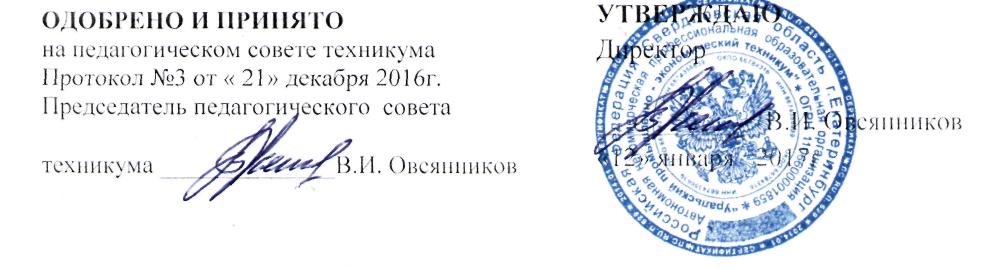 